Konfederace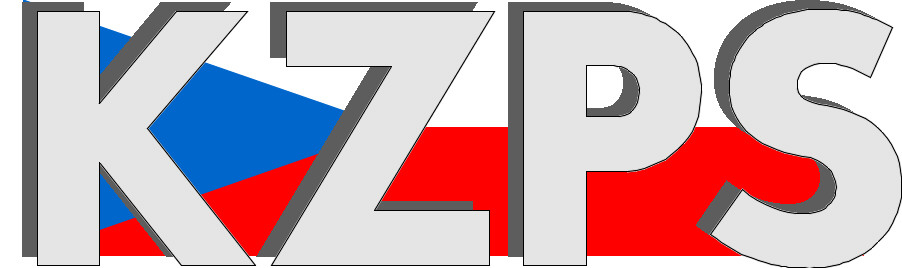 zaměstnavatelských a podnikatelských svazů ČR Sekretariát:	    	 Václavské nám. 21	               tel.: 222 324 985                   	 110 00 Praha 1		               fax: 224 109 374  	            	            mail: kzps@kzps.cz S t a n o v i s k o Konfederace zaměstnavatelských a podnikatelských svazů ČRk „Návrhu rozpočtu Státního fondu podpory investic na rok 2023 a střednědobého výhledu na roky 2024–2025“V rámci mezirezortního připomínkového řízení jsme obdrželi uvedený návrh. K němu Konfederace zaměstnavatelských a podnikatelských svazů ČR (KZPS ČR) uplatňuje následující doporučující a zásadní připomínky:Role SFPI v současném systému státní podpory je v oblasti výstavby podporovaných bytů a zajištění dostupného bydlení v obcích a městech zásadní. Z tohoto pohledu se jeví návrh rozpočtu na rok 2023 a výhledy na roky 2024 a 2025 jako značně poddimenzované, prostřednictvím Fondu státem vynakládané prostředky na podporu bydlení vynakládané SFPI jsou dlouhodobě nedostatečné. SPS na tuto situaci již několik let poukazuje a požaduje navýšení finančních prostředků pro rok 2023 min o 3 mld Kč, v letech 2024 a 2025 pak o 8 mld.Ve Výročních zprávách Fondu je v posledních letech uváděno čerpání schváleného rozpočtu ve výši 40 – 50 %. Například v roce 2021 byl čerpán rozpočet na výdajové stránce ve výši 45,22 % (plán 5235 mil. Kč, skutečnost 2367 mil. Kč). Jelikož se jedná o dlouhodobě negativní stav, lze konstatovat, že jednotlivé programy podporující bydlení jsou svým nastavením pro investory nezajímavé. Doporučujeme proto nastavit jednotlivé programy pro investory zajímavě a o jednotlivých parametrech intenzivně jednat s kompetentními partnery (SMO ČR, SČMBD, …).V posledních dvou letech dochází k enormnímu nárůstu cen stavebních prací a stavebních materiálů. Na tuto situace by mělo reagováno i v rozpočtech SFPI. Již tak nízký zájem investorů bude díky nižšímu procentuálnímu podílu podpory na celkové ceně znamenat další pokles zájmu o realizaci výstavby podporovaných bytů. V oblasti dostupného bydlení nemůže trh nahradit roli státu, obce a měst. Je politováníhodné, že přes rostoucí výši státního rozpočtu a zvyšování mandatorních (a sociálních) výdajů, stát nevynakládá dostatek prostředků na opatření, která by mohla v příštích letech snížit objem poskytovaných sociálních dávek na bydlení.Program Výstavba, který měl být významným impulzem pro výstavbu sociálních a dostupných (nájemních) bytů v obcích a městech, nemá v návrhu rozpočtu SFPI zajištěn dostatek finančních prostředků. Opět opakujeme náš požadavek na vyčlenění vyšších finančních částek ve formě dotací.Jedním z problémů je nestabilita příjmů SFPI, a tudíž možnost jistých vnějších vlivů (i politických) při jeho sestavování. Opětovně proto doporučujeme jednoznačně stanovit zdroje rozpočtu směřující ke zlepšení situace v oblasti výstavby podporovaných bytů a tím i vytvoření stabilního prostředí, které je důležitou podmínkou pro střednědobé plánování. Financování podpory bydlení vyžaduje zavedení dalších modelů financování jak neziskové výstavby, tak soukromé, obecní a podnikové nájemní výstavby.Snížit sazbu DPH u bytové výstavby jako nástroj podpory nového bydlení. Na DPH si stát bere téměř pětinásobně víc, než před deseti lety a např. z každého nového bytu v Praze získá stát na daních bezmála 1 milion Kč.  V současné době probíhá souběžně MPŘ k návrhu rozpočtu na další roky. Jen pro porovnání - předložený materiál předpokládá výdaje SFŽP v roce 2023 ve výši 34,5 mld Kč a pro další dva roky 36,5, popř. 39,4 mld Kč. Problematiky řešící oba fondy vnímáme jako podstatné pro podporu českého stavebnictví, bohužel příspěvek státu pro zlepšení situace v bydlení je velmi malý.  Jako možnost navrhujeme převést část prostředků z jiných operačních programů.                              Doporučujeme odstranit daňové překážky pro výstavbu nájemních bytů realizovaných privátním subjektem (DPH). Konkrétně se jedná o nutnost krácení odpočtu DPH uplatňovaného na vstupu (během výstavby nemovitosti) při následném pronájmu bytů fyzickým osobám, tj. neplátcům DPH.Doporučujeme umožnit výstavbu sociálních a dostupných bytů i privátním subjektům. Doporučujeme vytvořit a vyjednat standard podmínek pro realizaci projektů developerů s možností participace na projektech municipalit.Pro dokumentaci současné špatné situace upozorňujeme na dokument: „Předběžná zpráva EK k dostupnosti bydlení v EU“ (2018), který definuje příjmové kvintily a dělí dostupné bydlení na Emergency, Affordable a Market Housing a definuje 7 typů řešení: Emergency sheltersTransition HousingSocial housingAffordable rental housingAffordable home ownershipMarket rentalMarket home ownershipLéčba „problému“ trhem nefunguje posledních více jak 10 let, protože trh řeší pouze body f. a g. A státní podpora možná bod e.  Co není řešeno jsou body a. – d. jenže ty představují 60% příjmových skupin a ty bohužel ani na tržní nájemné z investičních bytů nedosáhnou. A pokud dosáhnou se státní podporou - doplatkem na bydlení, pak stát vlastně subvencuje movitějším vlastnění bytů a skrytě dotuje výstavbu investičních bytů. Doporučujeme dále zapojení investičních fondů kvalifikovaných investorů s nasměrováním zdrojů EU do podpory výstavby formou návratných půjček. Tyto fondy řízené profesionálně mohou zadávat projekty developerům a stavebním firmám, přičemž zdroje takových fondů, jejich hospodaření podléhají dozoru ČNB a multiplikačním efektem přitahují další zdroje (penzijní fondy, banky, soukromé investory, zdroje církve, atd.). Fondy mají dlouhodobý charakter, nízkou výnosnost a velkou spolehlivost navyšování, popř. minimálně udržení hodnoty fondu. Podle posledních statistických šetření je dostupnost bydlení je v ČR nejhorší z EU. Kvůli nízké výstavbě máme 4. nejnižší počet bytů na obyvatele. Podle statistického serveru Numbeo.com potřebují Češi na pořízení vlastního bydlení 15,4ročního platu, což je řadí až úplně na poslední místo v celé EU. V současné době spočívá současná nová bytová výstavba zejména na bedrech privátních investorů. Příspěvek státu ke zlepšení dostupnosti bydlení (a tím i snížení pořizovací ceny) je v posledních cca 10 letech naprosto minimální. MMR a SFPI by měly být jedním z nástrojů státu pro zlepšení dostupnosti bytů pro vyjmenované skupiny obyvatel. Doporučujeme proto vedení MMR realizaci zásadních systémových kroků ke zlepšení současné neutěšené situace v oblasti výstavby podporovaných bytů, zejména těch nájemních.Připomínky 1 – 7 a 14 jsou zásadní.Kontaktní osoby:Ing. Pavel Ševčík			e-mail: sevcik@sps.cz			tel:	605 205 650Dr. Jan Zikeš				e-mail:	zikes@kzps.cz			tel:	222 324 985V Praze dne 24. srpna 2022 										        Jan W i e s n e r		                                                                            			             prezident